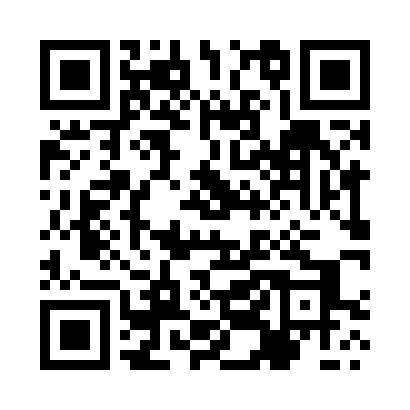 Prayer times for Popedzyna, PolandWed 1 May 2024 - Fri 31 May 2024High Latitude Method: Angle Based RulePrayer Calculation Method: Muslim World LeagueAsar Calculation Method: HanafiPrayer times provided by https://www.salahtimes.comDateDayFajrSunriseDhuhrAsrMaghribIsha1Wed2:535:1312:355:417:5810:082Thu2:495:1112:355:427:5910:113Fri2:465:1012:355:428:0110:144Sat2:435:0812:355:438:0210:175Sun2:405:0612:355:448:0410:196Mon2:375:0512:345:458:0510:227Tue2:335:0312:345:468:0710:258Wed2:305:0112:345:478:0810:289Thu2:275:0012:345:488:1010:3110Fri2:234:5812:345:498:1110:3411Sat2:204:5712:345:508:1310:3712Sun2:194:5512:345:518:1410:4013Mon2:184:5412:345:518:1510:4214Tue2:184:5212:345:528:1710:4315Wed2:174:5112:345:538:1810:4416Thu2:174:5012:345:548:2010:4417Fri2:164:4812:345:558:2110:4518Sat2:164:4712:345:568:2210:4519Sun2:154:4612:345:568:2410:4620Mon2:154:4412:345:578:2510:4721Tue2:144:4312:355:588:2610:4722Wed2:144:4212:355:598:2810:4823Thu2:134:4112:355:598:2910:4824Fri2:134:4012:356:008:3010:4925Sat2:134:3912:356:018:3110:5026Sun2:124:3812:356:028:3310:5027Mon2:124:3712:356:028:3410:5128Tue2:124:3612:356:038:3510:5129Wed2:114:3512:356:048:3610:5230Thu2:114:3412:366:048:3710:5231Fri2:114:3412:366:058:3810:53